				NOTICE TO APPEAL FORM			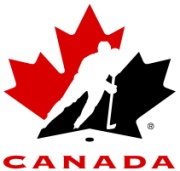 By-Law TWELVEAppeal Branch Decision(Please print)Date Submitted: Appellant:Contact Information: Appeal Branch Decision: Such decision is in conflict with the Branch or Hockey Canada’s Articles, By-Laws or RegulationsThe Branch committed a procedural error, or failed to provide the aggrieved party with a fair hearing: orThe Branch did not have the authority or jurisdiction to make the decisionPlease briefly outline why you feel your appeal falls within one of the above criterion: ________________________________________________________________________________________________________________________________________________________________________________________________________________________________________________________________________________________________________________________________________________The following MUST be included in this appeal or it will NOT be brought forward to the Hockey  National Appeals Committee:This formRelevant factsReasonRelief being sought$300.00 fee (payable to Hockey )Pertinent documents, if any, shall be attachedPlease give a brief description as to the reasoning behind your appeal: ________________________________________________________________________________________________________________________________________________________________________________________________________________________________________________________________________________________________________________________________________________Please give a brief description on the relief being sought: ________________________________________________________________________________________________________________________________________________________________________________________________________________________________________________________________________________________________________________________________________________Hockey  will subsequently request the Branch position following the appeal submission to the National Appeals Committee.  The National Appeals Committee may request further information from the appellant.Decision will be communicated to the appellant and to the respective Branch.